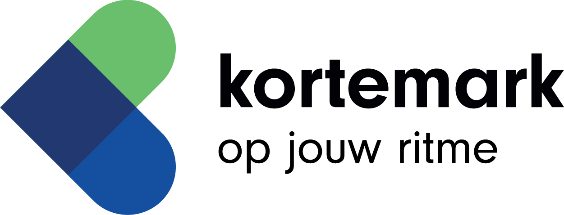 Beste buurtbewoner,Met dit briefje willen we je graag op de hoogte brengen dat wij <naam evenement> organiseren van <startdatum> tot <einddatum> in <naam en adres locatie>.De opbouw start op <datum> en de afbraak eindigt op <datum>. Aan- en afvoer van materialen zal wellicht wat verkeers- en lawaaihinder veroorzaken. Wij vragen je hiervoor om enig begrip.Indien van toepassing: Van het gemeentebestuur ontvingen wij een vergunning voor afwijking op de geluidsnorm. Wij mogen muziek maken op <datum> van <beginuur> tot <einduur> (indien evenement meerdere dagen duurt: elke dag apart vermelden met begin- en einduur). Indien van toepassing: Voor een vlotte en veilige organisatie zal er een parkeerverbod ingevoerd worden van <begindatum en -uur> tot <einddatum en -uur> in de hiernavolgende straten: <opsomming van de straten of straatgedeelten (vermelding van huisnummers van – tot)>De hiernavolgende straten worden afgesloten voor alle verkeer van <begindatum en –uur> tot <einddatum en –uur>: <opsomming van de straten of straatgedeelten (vermelding van huisnummers van – tot)>Heb je nog vragen of opmerkingen? Dan kan je onze verantwoordelijke <naam verantwoordelijke contactpersoon> bereiken op dit adres: <straat, nr, postcode en gemeente>, telefonisch op <GSM-nummer> of via mail naar <mailadres>.Indien nodig kan je de gemeentelijke preventieadviseur tijdens de kantooruren bereiken op het nummer 051 56 81 21.Vriendelijke groeten,